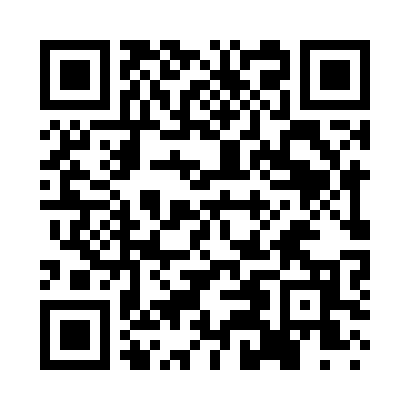 Prayer times for Webb Quarters, Louisiana, USAMon 1 Jul 2024 - Wed 31 Jul 2024High Latitude Method: Angle Based RulePrayer Calculation Method: Islamic Society of North AmericaAsar Calculation Method: ShafiPrayer times provided by https://www.salahtimes.comDateDayFajrSunriseDhuhrAsrMaghribIsha1Mon4:476:071:134:528:189:382Tue4:486:081:134:538:189:383Wed4:486:081:134:538:189:384Thu4:496:091:134:538:189:375Fri4:496:091:134:538:189:376Sat4:506:101:144:538:179:377Sun4:516:101:144:548:179:378Mon4:516:111:144:548:179:369Tue4:526:111:144:548:179:3610Wed4:536:121:144:548:169:3511Thu4:536:121:144:548:169:3512Fri4:546:131:144:548:169:3513Sat4:556:131:154:548:169:3414Sun4:556:141:154:558:159:3315Mon4:566:141:154:558:159:3316Tue4:576:151:154:558:149:3217Wed4:586:161:154:558:149:3218Thu4:586:161:154:558:139:3119Fri4:596:171:154:558:139:3020Sat5:006:171:154:558:129:3021Sun5:016:181:154:558:129:2922Mon5:026:191:154:558:119:2823Tue5:036:191:154:558:119:2724Wed5:036:201:154:558:109:2725Thu5:046:211:154:558:109:2626Fri5:056:211:154:558:099:2527Sat5:066:221:154:558:089:2428Sun5:076:221:154:558:089:2329Mon5:086:231:154:558:079:2230Tue5:086:241:154:558:069:2131Wed5:096:241:154:558:059:20